ALIMENTACIÓN Y METABOLISMO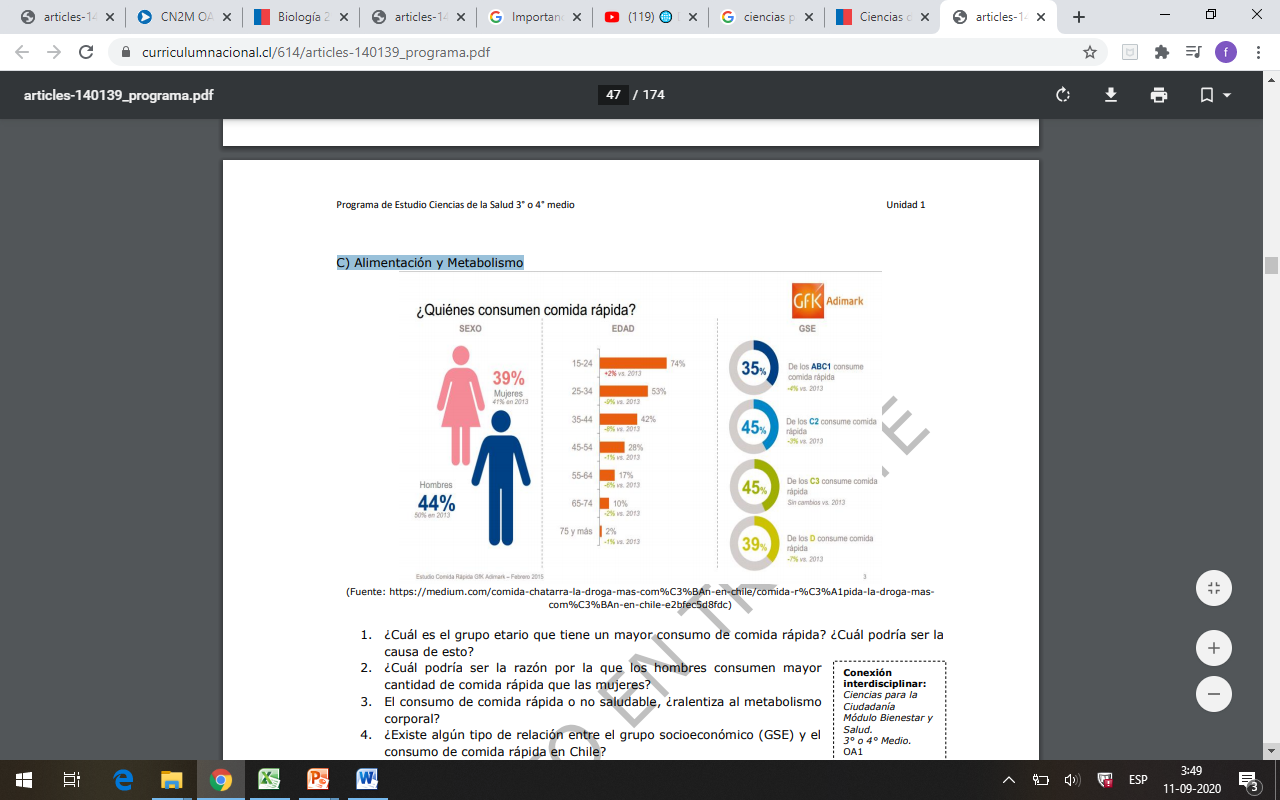 ¿Cuál es el grupo etario que tiene un mayor consumo de comida rápida? ¿Cuál podría ser la causa de esto? ¿Cuál podría ser la razón por la que los hombres consumen mayor cantidad de comida rápida que las mujeres? El consumo de comida rápida o no saludable, ¿ralentiza al metabolismo corporal?¿Existe algún tipo de relación entre el grupo socioeconómico (GSE) y el consumo de comida rápida en Chile? ¿Por qué la gente consume cada día más este tipo de comida rápida si conocen los daños que se producen en la salud del organismo? ¿Qué consecuencias metabólicas, energéticas, fisiológicas y conductuales se generan producto del consumo de comida rápida y que repercuten en la salud de las personas?¿Existe alguna correlación entre el consumo de comida rápida, el nivel de sedentarismo y el estado nutricional en la población chilena?¿Cuáles han sido las políticas públicas implementadas en nuestro país para disminuir el consumo de comida rápida en la población chilena?SEMANA N° 2 de Sept.ASIGNATURA: Ciencias de la Salud. ASIGNATURA: Ciencias de la Salud. GUÍA DE APRENDIZAJEProfesor(a): Daniela Ibaceta ValenciaGUÍA DE APRENDIZAJEProfesor(a): Daniela Ibaceta ValenciaGUÍA DE APRENDIZAJEProfesor(a): Daniela Ibaceta ValenciaNombre Estudiante:Nombre Estudiante:Curso: 3° medio “A” Unidad I: SALUD, SOCIEDAD Y ESTILOS DE VIDAUnidad I: SALUD, SOCIEDAD Y ESTILOS DE VIDAUnidad I: SALUD, SOCIEDAD Y ESTILOS DE VIDAObjetivo de Aprendizaje: (priorizado) 03: Analizar relaciones causales entre los estilos de vida y la salud humana integral a través de sus efectos sobre el metabolismo, la energética celular, la fisiología y la conducta.Objetivo de Aprendizaje: (priorizado) 03: Analizar relaciones causales entre los estilos de vida y la salud humana integral a través de sus efectos sobre el metabolismo, la energética celular, la fisiología y la conducta.Objetivo de Aprendizaje: (priorizado) 03: Analizar relaciones causales entre los estilos de vida y la salud humana integral a través de sus efectos sobre el metabolismo, la energética celular, la fisiología y la conducta.Propósitos de la lección:Esta actividad tiene el objetivo que los estudiantes comprendan cómo la alimentación y la actividad física influyen en el metabolismo corporal de las personas, afectando en su calidad de vida y su salud.Propósitos de la lección:Esta actividad tiene el objetivo que los estudiantes comprendan cómo la alimentación y la actividad física influyen en el metabolismo corporal de las personas, afectando en su calidad de vida y su salud.Propósitos de la lección:Esta actividad tiene el objetivo que los estudiantes comprendan cómo la alimentación y la actividad física influyen en el metabolismo corporal de las personas, afectando en su calidad de vida y su salud.Instrucciones:Completa la siguiente guía de trabajo. Instrucciones:Completa la siguiente guía de trabajo. Instrucciones:Completa la siguiente guía de trabajo. 